Our vision is for everyone to have a love of life, a love of learning and a love of people.Our vision is for everyone to have a love of life, a love of learning and a love of people.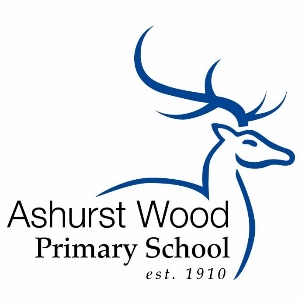 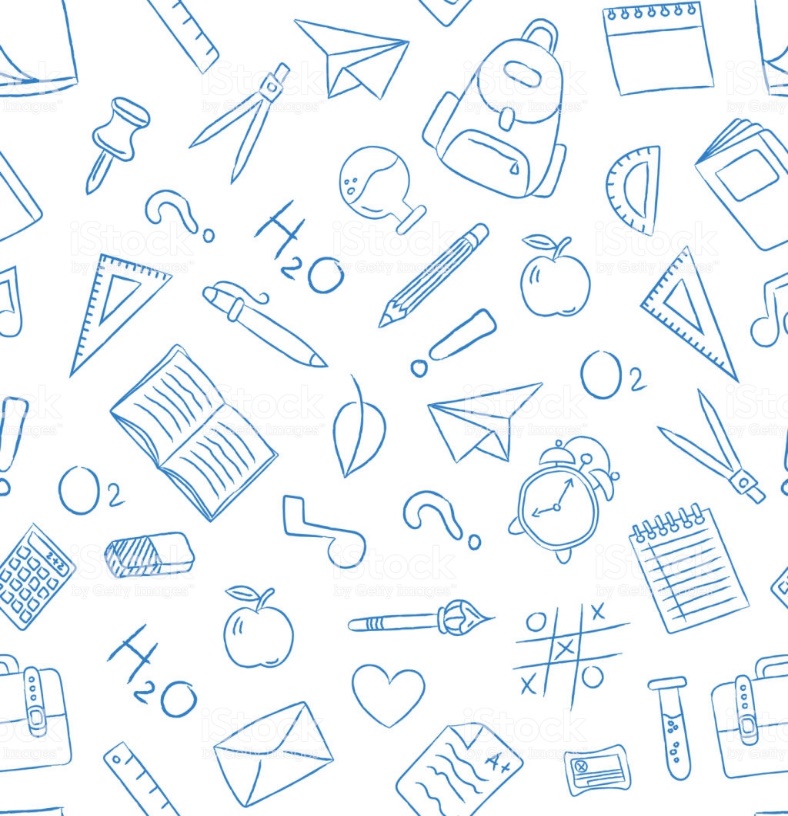 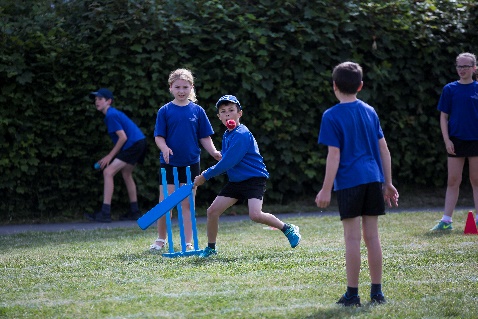 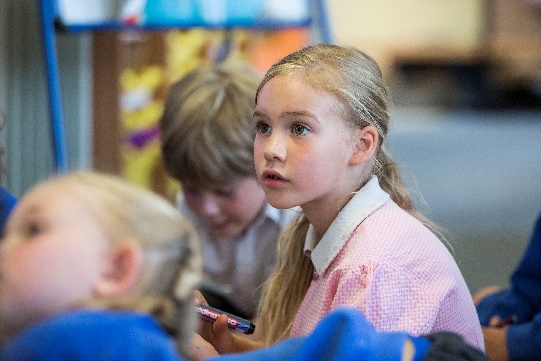 